MENU SUBJECT TO CHANGELunch is served with choice of:  Feature Dish of the Day or Peanut Butter & Jelly Sandwich or Yogurt, Cheese Stick & Bagel or Pretzel Fruit, Veggie & Salad Bar 1% White Milk or Non-Fat Choc. MilkSt. Paul School District is an Equal Opportunity Provider and Employer 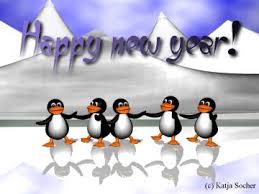 National School Lunch ProgramSt. Paul School DistrictK – 8 Lunch MenuJanuary 2020National School Lunch ProgramSt. Paul School DistrictK – 8 Lunch MenuJanuary 2020National School Lunch ProgramSt. Paul School DistrictK – 8 Lunch MenuJanuary 2020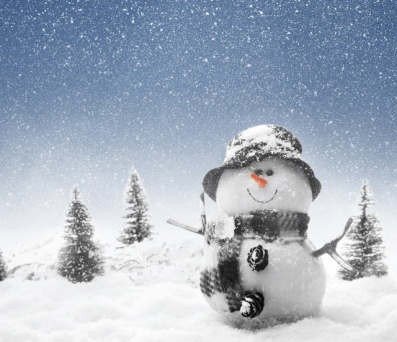 MondayTuesdayTuesdayWednesdayThursdayThursdayFriday1WINTER BREAK2WINTER BREAK2WINTER BREAK3WINTER BREAK6NO SCHOOLTEACHER WORK DAY7Bean & Cheese Burrito7Bean & Cheese Burrito8Corn Dogw/Baked Fries9Chicken Burger w/Baked Chips9Chicken Burger w/Baked Chips10Pizza13Teriyaki Chickenw/rice14RavioliGreen Beans w/Roll14RavioliGreen Beans w/Roll15Soup & Cheese Sandwich16Hot Dogw/Chili & Cheese16Hot Dogw/Chili & Cheese17Pizza20No SchoolMLK DAY21Chicken Fajitas21Chicken Fajitas22Sub Sandwichw/Baked Chips23Hamburgers& Baked Fries23Hamburgers& Baked Fries24NO SCHOOLTEACHER WORK DAY27Nachos28Chicken Burger w/Baked Chips28Chicken Burger w/Baked Chips29Corn Dogw/Baked Fries30Hamburgers& Baked Fries30Hamburgers& Baked Fries31Pizza